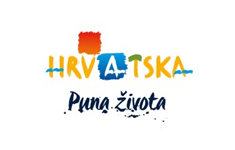 HRVATSKA TURISTIČKA ZAJEDNICAGLAVNI UREDPOZIV ZA DOSTAVU PONUDAPredmet nabave:Organizacija hotelskog smještaja Hrvatske turističke zajednice u inozemstvu u 2019. godinievidencijski broj nabave 023/18U Zagrebu, 22. studenog 2018.Naziv i sjedište naručitelja, broj telefona, internetska adresa te adresa elektroničke pošte:Hrvatska turistička zajednica - Glavni uredIblerov trg 10/IV10000 ZAGREBBroj telefona: 01 4699 333Internetska adresa: www.htz.hr  Adresa elektroničke pošte: info@htz.hr  Matični broj: 3943658OIB: 72501368180Organizacijska jedinica i osobe zadužene za komunikaciju s ponuditeljima:Odjel za sajmove i posebne prezentacije na e-mail mirjana.resner@htz.hr i marko.coric@htz.hr  isključivo pisanim putem, najkasnije tri dana prije roka za otvaranje ponuda.Sva komunikacija prije predaje ponude, a vezana uz predmet nabave, obavlja se isključivo pisanim putem na navedenu e-mail adresu.Predmet nabaveOrganizacija hotelskog smještaja Hrvatske turističke zajednice u inozemstvu u 2019. godini. Obvezni sadržaj ponude i potrebne dokumentacijePrilozi dokumentacije za nadmetanje:Prilog 1: Troškovnik  - hotelski smještaj za 2019.Prilog 2: Izjava o neizrečenoj pravomoćnoj presudi za kaznena djelaPrilog 3: Primjer ugovoraPrilog 4: Obrazac ponudePrilog 5: Izjava o prihvaćanju uvjeta poziva za dostavu ponuda i tehničkih uvjetaDokazi sposobnosti:Dokaz pravne i poslovne sposobnostiDokaz o nekažnjavanjuDokaz financijske sposobnosti (Stanje poreznog duga) Jamstvo za ozbiljnost ponude Jamstvo za uredno ispunjenje ugovoraPodaci o dokazima sposobnosti Uvjeti sposobnosti gospodarskih subjekata, naziv dokaza sposobnosti te vrijednosnepokazatelje dokaza ako se mogu iskazati:A. Dokaz pravne i poslovne sposobnosti Naziv dokaza sposobnosti: Isprava o upisu u poslovni, sudski (trgovački), strukovni, obrtni ili drugi odgovarajući registar, odnosno ovjerenu izjavu ili odgovarajuću potvrdu s tim da naprijed navedena Isprava ne smije biti starija od 6 mjeseci do dana slanja poziva na dostavu dokaza,Naziv izdavatelja dokaza sposobnosti: Trgovački sud, Obrtni registar, odnosno odgovarajući strukovni ili poslovni registar,Vrijednosni pokazatelj dokaza sposobnosti: Ponuditelj mora dokazati da je registriran za obavljanje poslova, odnosno djelatnosti koja je predmet nabave. Ovaj dokaz sposobnosti ne smije biti stariji od šest mjeseci do dana slanja objave.Ako se dokazi ne izdaju u zemlji sjedišta gospodarskog subjekta, ponuditelj je dužan dostaviti odgovarajuću izjavu o istom, s ovjerom potpisa kod javnog bilježnika.	B. Dokaz o nekažnjavanju:Naziv dokaza sposobnosti: Izjava s potpisom osobe ovlaštene za zastupanje kojom natjecatelj dokazuje (PRILOG 2.): da gospodarskom subjektu ili osobi ovlaštenoj za zastupanje gospodarskog subjekta nije izrečena pravomoćna osuđujuća presuda za kaznena djela zbog udruživanja za počinjenje kaznenih djela, primanje mita u gospodarskom poslovanju, davanje mita u gospodarskom poslovanju, zlouporaba položaja i ovlasti, zlouporaba obavljanja dužnosti državne vlasti, protuzakonito posredovanje, primanje mita, davanje mita, prijevara, računalna prijevara, prijevara u gospodarskom poslovanju ili prikrivanje protuzakonito dobivenog novca, odnosno za odgovarajuća kaznena djela prema propisima zemlje sjedišta gospodarskog subjekta, odnosno odgovarajući dokaz o nekažnjavanju zemlje sjedišta ukoliko je ponuditelj registriran izvan Republike Hrvatske,Naziv izdavatelja dokaza sposobnosti: osoba ovlaštena za zastupanje gospodarskog subjekta za sebe i za gospodarski subjekt,Vrijednosni pokazatelj dokaza sposobnosti: ponuditelj mora dokazati da gospodarskom subjektu ili osobi ovlaštenoj za zastupanje gospodarskog subjekta nije izrečena pravomoćna osuđujuća presuda za jedno ili više kaznenih djela u Izjavi. Ovaj dokaz sposobnosti ne smije biti stariji od trideset (30) dana do dana slanja objave.C. Dokaz financijske sposobnosti:C.1. Stanje poreznog duga•	Naziv dokaza sposobnosti: potvrda porezne uprave o stanju duga ili istovrijedne isprave nadležnog tijela zemlje sjedišta ponuditelja,•	Naziv izdavatelja dokaza sposobnosti: Ministarstvo financija – Porezna uprava, odnosno nadležno tijelo zemlje sjedišta ponuditelja,•	Vrijednosni pokazatelj dokaza sposobnosti: ponuditelj mora dokazati da je ispunio obvezu plaćanja svih dospjelih poreznih obveza i obveza za mirovinsko i zdravstveno osiguranje. Ovaj dokaz sposobnosti ne smije biti stariji od 30 dana do dana slanja poziva na dostavu dokaza.C.2. Jamstvo za ozbiljnost ponude•	Naziv dokaza financijske sposobnosti: Jamstvo za ozbiljnost ponude. Jamstvo za ozbiljnost ponude mora biti priloženo u pismu ponude u propisanoj zakonskoj formi bjanko zadužnice (NN 115/12, 82/17) potpisane od Ponuđača (dužnika) i ovjerene od strane javnog bilježnika. Naručitelj utvrđuje visinu jamstva u apsolutnom iznosu od 50.000,00 kn, •	Jamstvo za ozbiljnost ponude čini sastavni dio ponude uvezane u cjelinu te ne smije biti oštećeno ili probušeno uvezom, već ga je potrebno uložiti u PVC fascikl zbog obveze vraćanja istog,•	Jamstvo će se aktivirati za slučaj odustajanja ponuditelja od svoje ponude u roku njezine valjanosti, odnosno dostavljanja neistinitih ili neodgovarajućih dokaza o sposobnosti, odnosno nedostavljanja jamstva za uredno ispunjenje ugovora, jamstva za pokriće osiguranja odgovornosti iz djelatnosti ili ako prihvatljivi Ponuditelj odbije potpisati ugovor,Ako se Ponuditelj suglasi s zahtjevom naručitelja za produženje valjanosti ponude, jamstvo zaozbiljnost ponude mora se produžiti sukladno produženju roka valjanosti ponude,Naručitelj je obvezan vratiti ponuditeljima jamstva za ozbiljnost ponude u roku 30 dana oddana konačnosti odluke o odabiru.C.3. Jamstvo za uredno ispunjenje ugovora•	Naziv dokaza financijske sposobnosti: Izvršitelj mora Naručitelju istovremeno s potpisom ugovora, dostaviti Jamstvo za uredno ispunjenje ugovora. Jamstvo za uredno ispunjenje ugovora mora biti dostavljeno prilikom potpisivanja ugovora u propisanoj zakonskoj formi bjanko zadužnice (NN 115/12, 81/17) potpisane od Ponuđača (dužnika) i ovjerene od strane javnog bilježnika. Potrebno je dostaviti 5 zadužnica u iznosu od 10.000,00 kn po zadužnici. Naručitelj utvrđuje visinu jamstva u apsolutnom iznosu od 50.000,00 kn.Oblik, način i  mjesto dostave ponude A. Oblik i način izrade ponudaPonuda mora biti izrađena u obliku naznačenom u Pozivu za dostavu ponuda,Ponuda mora biti uvezana u cjelinu jamstvenikom, s pečatom na poleđini, Propisani tekst dokumentacije za nadmetanje ne smije se mijenjati i nadopunjavati,Sve stranice ponude označavaju se rednim brojem stranice kroz ukupan broj stranica ponude ili ukupan broj stranica ponude kroz redni broj stranice,Ponude se pišu neizbrisivom tintom,Ispravci u ponudi moraju biti izrađeni na način da su vidljivi i dokazivi. Ispravci moraju uz navod datuma biti potvrđeni pravovaljanim potpisom i pečatom ovlaštene osobe gospodarskog subjekta.B. Sadržaj ponude           Ponudu sačinjavaju ispunjeni i od ovlaštene osobe ponuditelja potpisani i ovjereni dokumenti.Ponuditelj je obvezan dostaviti sve tražene dokaze iz točke 3. i 4., a nedostatak ovih dokaza neotklonjiv je nedostatak. U slučaju da dokazi o sposobnosti iz točke 3. nisu dostavljeni u izvorniku, ponuditelj koji bude odabran za sklapanje ugovora će na zahtjev naručitelja dostaviti predmetne dokaze u izvorniku ili ovjerenoj preslici u roku koji odredi naručitelj, a u protivnom naručitelj može takvog ponuditelja isključiti iz postupka odabira.C. Način dostave ponuda:Ponuda se dostavlja u pisanom obliku, u zatvorenoj omotnici s nazivom i adresom naručitelja, nazivom i adresom ponuditelja, s naznakom predmeta nabave na koji se ponuda odnosi, s naznakom" Za provedbu postupka nabave – Organizacija hotelskog smještaja Hrvatske turističke zajednice u inozemstvu u 2019. godini; evidencijski broj nabave 023/18;NE OTVARAJ “te ostalim podacima sukladno Pozivu za dostavu ponuda. U roku za dostavu ponude ponuditelj može dodatnom, pravovaljano potpisanom izjavom izmijeniti svoju ponudu, nadopuniti je ili od nje odustati. Izmjena ili dopuna ponude dostavlja se na isti način kao i ponuda.            Ponude nije dopustivo dostaviti elektroničkim putem.Rok dostave ponude s pripadajućom dokumentacijom Rok za dostavu ponuda je 10.12.2018. do 10:00 sati, mjesto dostave ponude je Hrvatska turistička zajednica - Glavni ured, Iblerov trg 10/IV, 10 000 Zagreb.   Jezik ponude i priložene dokumentacije Hrvatski.Rok valjanosti ponude60 dana od dana određenog za dostavljanje ponude.Količina predmeta nabave / učestalost ispunjavanja usluga koje su predmet nabaveSukladna PRILOGU 1: Troškovnik - hotelski smještaj za 2019.U PRILOGU 3: Primjer ugovora detaljno je opisan način pružanja usluge, karakteristike potrebne kvalitete predmeta nabave te mjere zaštite za uredno ispunjenje usluge.Način izračuna cijene za predmet nabave, sadržaj cijene i način promjene cijene:Cijenu je potrebno izračunati sukladno obrascu ponude – PRILOG 1: Troškovnik - hotelski smještaj za 2019.U tablici je potrebno upisati rubrike jedinična cijena sobe te ukupna cijena sobe, a u slučaju kada nemamo mjesto, vrijeme i količinu usluga, nego procijenjenu vrijednost, potrebno je na ukupnu procijenjenu vrijednost usluga nadodati i vrijednost agencijske usluge.Ponuđene cijene uključuju sve dodatke i poreze.Hrvatska turistička zajednica zadržava pravo izmjene naznačenih količina usluga sukladno Programu rada za 2019. godinu i stvarnim potrebama. Vrijeme, način i mjesto otvaranja ponuda Vrijeme otvaranja ponuda 10.12.2018. do 10:00 sati, mjesto otvaranja ponuda je Hrvatska turistička zajednica – Glavni ured, Iblerov trg 10/IV, Zagreb. Otvaranje ponuda će biti javno. Kriteriji za ocjenu ponudaKriterij odabira ponude je najniža pojedinačna cijena smještaja po hotelu  u eurima. Postupak pregovaranjaNa temelju dostavljenih ponuda po kriteriju pojedinačne najniže cijene smještaja po hotelu, Naručitelj zadržava bezuvjetno pravo da odluči hoće li s odabranim Ponuditeljima stupiti u postupak izravnog pregovaranja nakon dostavljene ponude prilikom javnog natječaja. Isto tako, Naručitelj može ne prihvatiti dio ponude ili može s pojedinim ponuditeljem pregovarati samo o jednom dijelu ponude, odnosno usluge. Način obavještavanja o rezultatima pozivaElektronička pošta. Rok, način i uvjet plaćanjaPlaćanje će se obaviti u roku od 30 dana od obavljanja usluge, putem ispostavljenih računa za izvršenu uslugu. Za usluge smještaja u inozemstvu za koje trenutno nemamo informacije o mjestu, vremenu i količini usluga, uz ispostavljeni račun za izvršenu uslugu potrebno je priložiti i kopiju računa hotela. Predujam isključen. Plaćanje se obavlja na žiro račun ponuditelja.Rokovi isporuke roba/usluga, odnosno završetka radova i/ili duljina trajanja ugovoraSukladno PRILOGU 1: Troškovnik - hotelski smještaj za 2019. i uputi Naručitelja. Ugovor se sklapa u roku od 30 dana od dana odabira ponuditelja za razdoblje od godinu dana, do 31.12.2019.Mjesto isporuke robe, pružanja uslugaSukladno PRILOGU 1: Troškovnik - hotelski smještaj za 2019.Tehničke specifikacije (opis) predmeta nabavePRILOG 1: Troškovnik - hotelski smještaj za 2019.Napomena: HTZ nije dužan odabrati ponudu te je ovlašten u bilo kojoj fazi postupka odustati od daljeg provođenja nadmetanja ili prihvata bilo koje ponude, sve do trenutka sklapanja ugovora s odabranim ponuditeljem/ima, bez prava bilo kojeg ponuditelja na naknadu bilo kakve štete koja mu zbog tog razloga nastane ili može nastati.Ponuditelji čija ponuda nije odabrana, odnosno koji nisu pozvani u drugu fazu postupka, nemaju pravo žalbe niti pravo na naknadu bilo kojih troškova vezanih uz ovaj postupak.PRILOG 2.Temeljem Poziva na nadmetanje Glavnog ureda Hrvatske turističke zajednice, dajem sljedećuIZJAVUJa, ________________________________________________________________________ (ime i prezime)iz _____________________________________________________________      izjavljujem da gospodarskom subjektu koji zastupam i meni kao osobi ovlaštenoj za zastupanje gospodarskog subjekta nije izrečena pravomoćna osuđujuća presuda za bilo koje od sljedećih kaznenih djela odnosno za odgovarajuća kaznena djela prema propisima države sjedišta gospodarskog subjekta ili države čiji je državljanin osoba ovlaštena po zakonu za zastupanje gospodarskog subjekta: prijevara, prijevara u gospodarskom poslovanju, primanje mita u gospodarskom poslovanju, davanje mita u gospodarskom poslovanju, zlouporaba u postupku javne nabave, utaja poreza ili carine, subvencijska prijevara, pranje novca, zlouporaba položaja i ovlasti, nezakonito pogodovanje, primanje mita, davanje mita, trgovanje utjecajem, davanje mita za trgovanje utjecajem, zločinačko udruženje i počinjenje kaznenog djela u sastavu zločinačkog udruženja, udruživanje za počinjenje kaznenih djela, zlouporaba obavljanja dužnosti državne vlasti, protuzakonito posredovanje.Ovu izjavu dajem osobno, kao osoba ovlaštena za zastupanje pravne osobe__________________________________________________________________________ ______(tvrtka)sa sjedištem u _____________________________________________________ i za pravnu osobu.U ______________________, dana ________________ 2018. godine.______________________________________________________________________________(potpis ovjeren kod javnog bilježnika ili nadležnog tijela)PRILOG 4. OBRAZAC PONUDEPONUDITELJ: ____________________________________________________________________________________________________________________________________________________________________MB PONUDITELJA: ______________________________________OIB PONUDITELJA: ______________________________________HRVATSKA TURISTIČKA ZAJEDNICA	10000 ZAGREB   			Iblerov trg 10/IV			Temeljem poziva za dostavu ponuda podnosimo sljedećuPONUDU br. ________________________________________________________________________za nabavu usluge – organizacija hotelskog smještaja Hrvatske turističke zajednice u inozemstvu u 2019. godini“1. Predmetnu nabavu obvezujemo se pružiti sukladno uvjetima nabave.2. Sveukupna cijena usluge putničkih agencija i sličnih usluga – hotelski smještaj Hrvatske turističke zajednice u inozemstvu u 2019. godini“: _____________________________________________ eura(slovima: __________________________________________________________________________)Ponuđene cijene uključuju sve dodatke i poreze.3. Rok valjanosti ponude iznosi 60 dana. 4. Nabavu se obvezujemo izvršiti sukladno dokumentaciji iz poziva za dostavu ponuda i tehničkoj dokumentaciji.5. Plaćanje se vrši temeljem ispostavljenog računa, s rokom naplate računa unutar 30 dana od primitka istih. 6. Na međusobna prava i obveze između nas i naručitelja koja nisu naznačena u ovoj ponudi primjenjivati će se odredbe Zakona o obveznim odnosima. 7. Sastavni dio ove ponude čini troškovnik usluga (Prilog 1. Poziva za dostavu ponuda).8. U privitku dostavljamo isprave u svrhu dokazivanja sposobnosti navedene u Pozivu za dostavu ponuda te ispunjen troškovnik. 9. Ovim prihvaćamo sve uvjete iz dokumentacije za nadmetanje.U _________________, _______________ 2019. godine.  _______________________________________________________________________________            POTPIS OVLAŠTENE OSOBE                                                                                          M.P. PRILOG 5.  IZJAVA O PRIHVAĆANJU UVJETA POZIVA ZA DOSTAVU PONUDA I TEHNIČKIH UVJETATemeljem Poziva na nadmetanje Glavnog ureda Hrvatske turističke zajednice, dajem sljedećuIZJAVUJa, ________________________________________________________________________________(ime i prezime)iz _____________________________________________ izjavljujem da sam upoznat s uvjetima iz poziva za dostavu ponuda te da prihvaćam iste i obvezujem se nabavu izvršiti u skladu s uvjetima iz poziva za dostavu ponuda. Ovu izjavu dajem osobno, kao osoba ovlaštena za zastupanje pravne osobe__________________________________________________________________________________ (tvrtka)sa sjedištem u _______________________________________________________i za pravnu osobu.U ____________________________, dana _________________ 2019. godine.________________________________________________________________________________       POTPIS OVLAŠTENE OSOBE   							M.P.